CURRICULUM VITAEDATA PRIBADI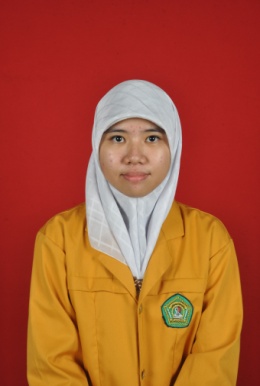 Nama			: Ade YoshitaTempat Tanggal Lahir	: Balikpapan, 14 Juni 1993Jenis Kelamin		: PerempuanAgama			: IslamTinggi Badan		: 150 cmBerat Badan		: 43 kgAlamat			: Jl. Panglima Batur No. 23 Samarinda No. Hp			: 085246940925Status			: Belum MenikahEmail			: yotayoshidanita@yahoo.co.idDATA PENDIDIKANSekolah Dasar		: SD Muhammadiyah 1 SamarindaSMP			: SMP Negeri 2 SamarindaSMA			: MA Negeri 2 SamarindaPerguruan Tinggi	: Universitas Mulawarman Jurusan S1 Agribisnis Pertanian (Semester 8)Samarinda